Supplementary MaterialAssessment of the effectiveness of a multi-site stochastic weather generator on hydrological modelling in the Red Deer River watershed, CanadaC. Dai and X.S. QinTable S1. Data used for the SWAT model configuration.Notes: a Other meteorological data includes air temperature, relative humidity, wind speed and solar radiation; b SPAW (soil-plant-air-water) tool can be used to simulate soil water tension, conductivity and water holding capability, which can be downloaded from https://www.ars.usda.gov (Saxton et al. 2006)Table S2. Description of the selected parameters for the SWAT model.Note: a the description of such parameters referred to Faramarzi et al. (2015).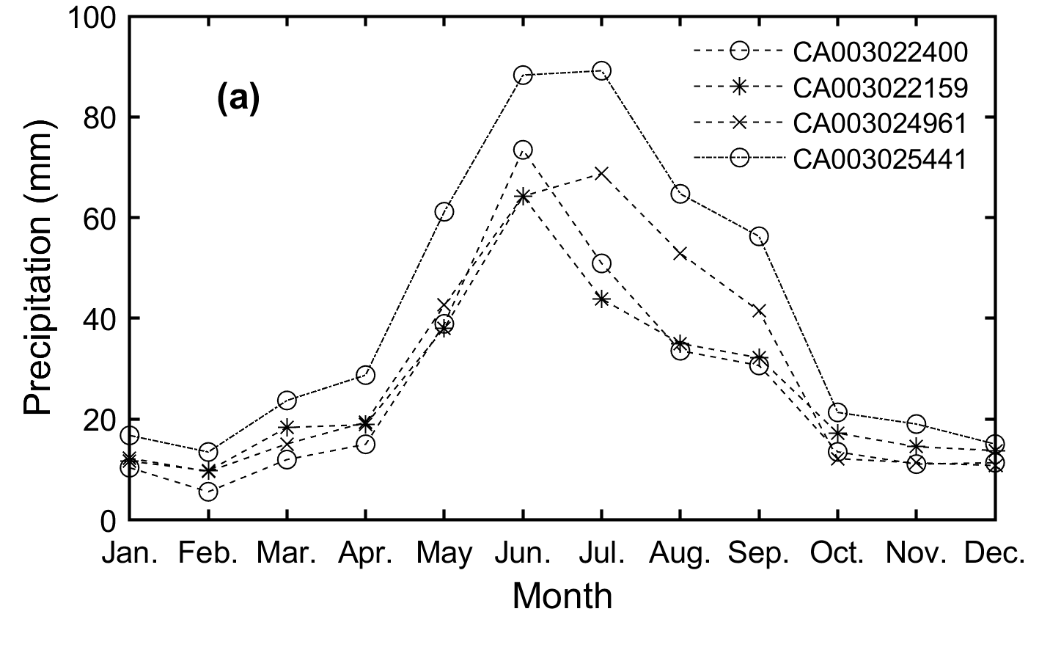 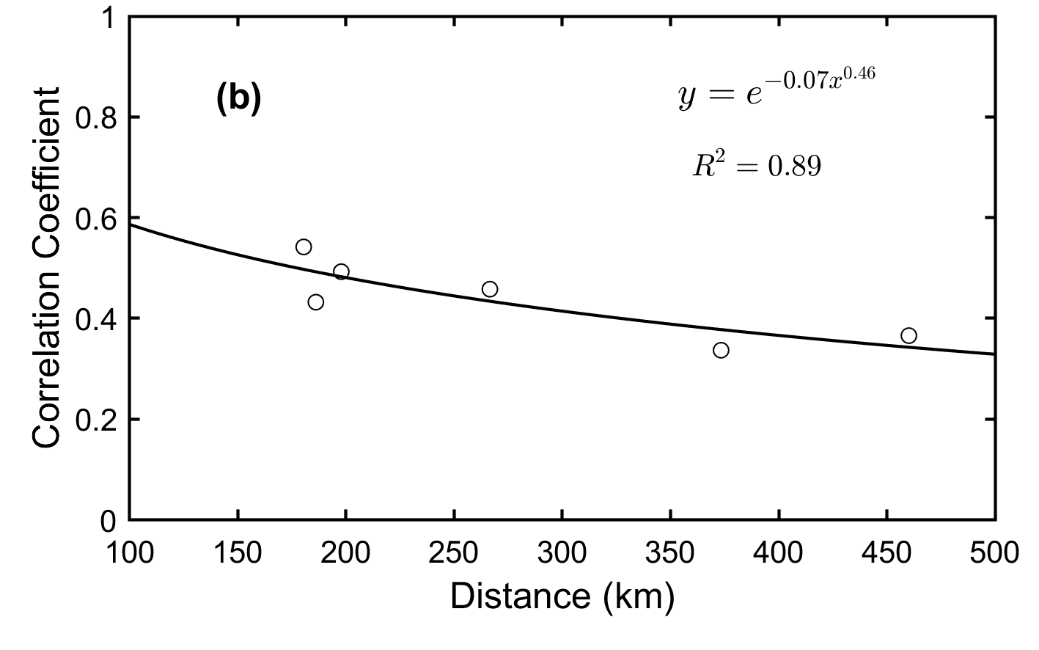 Figure S1. The statistical characteristic of the climate stations: (a) the multi-year average monthly precipitation amount and (b) the annual inter-station spatial correlation.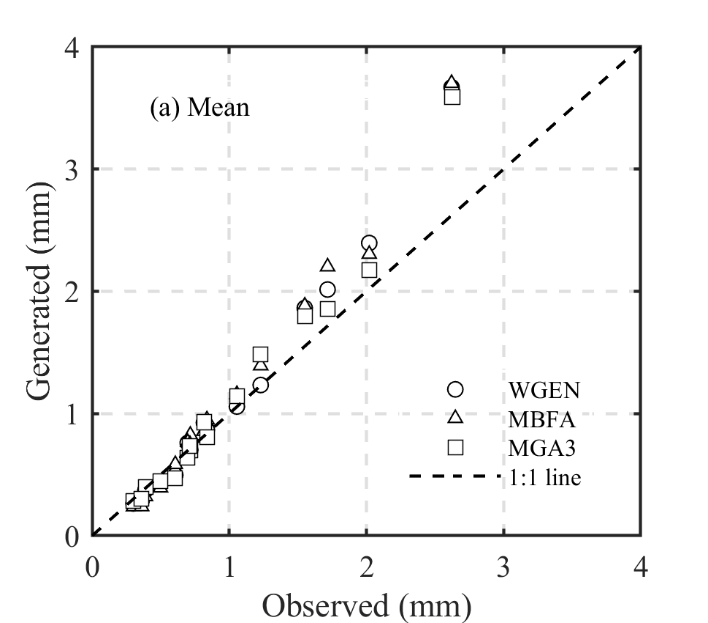 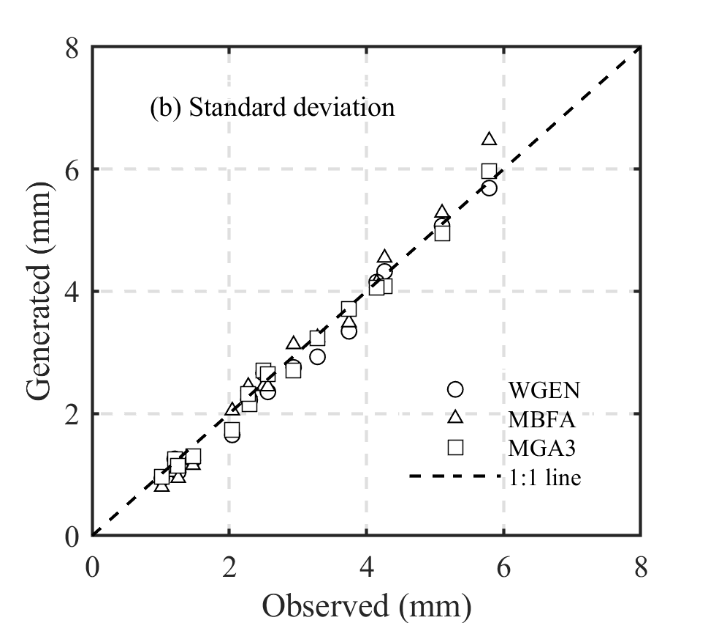 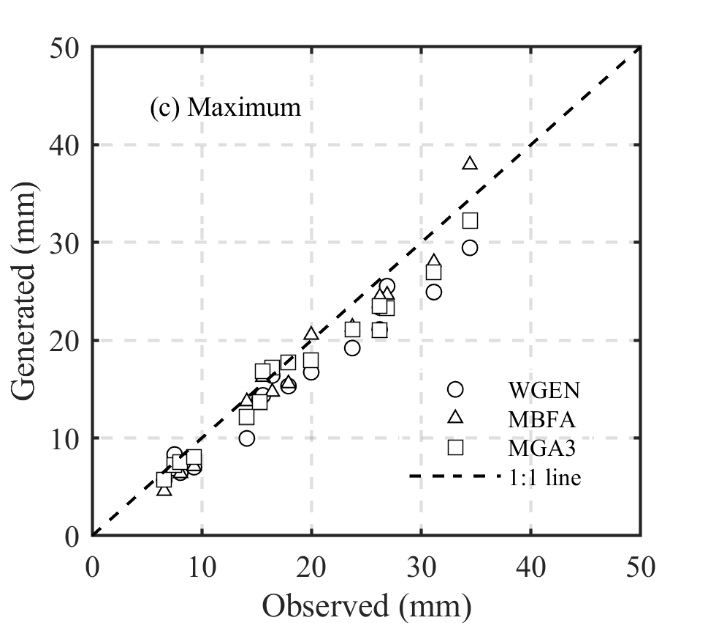 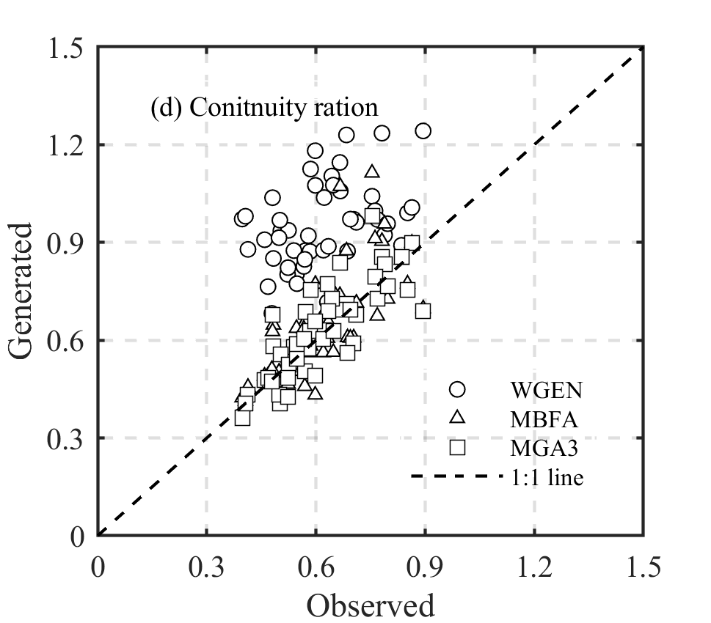 Figure S2. Scatterplots of (a) mean, (b) standard deviation, (c) maximum daily, and (d) continuity ratio of the observed vs generated precipitation series for all seasons and station pairs.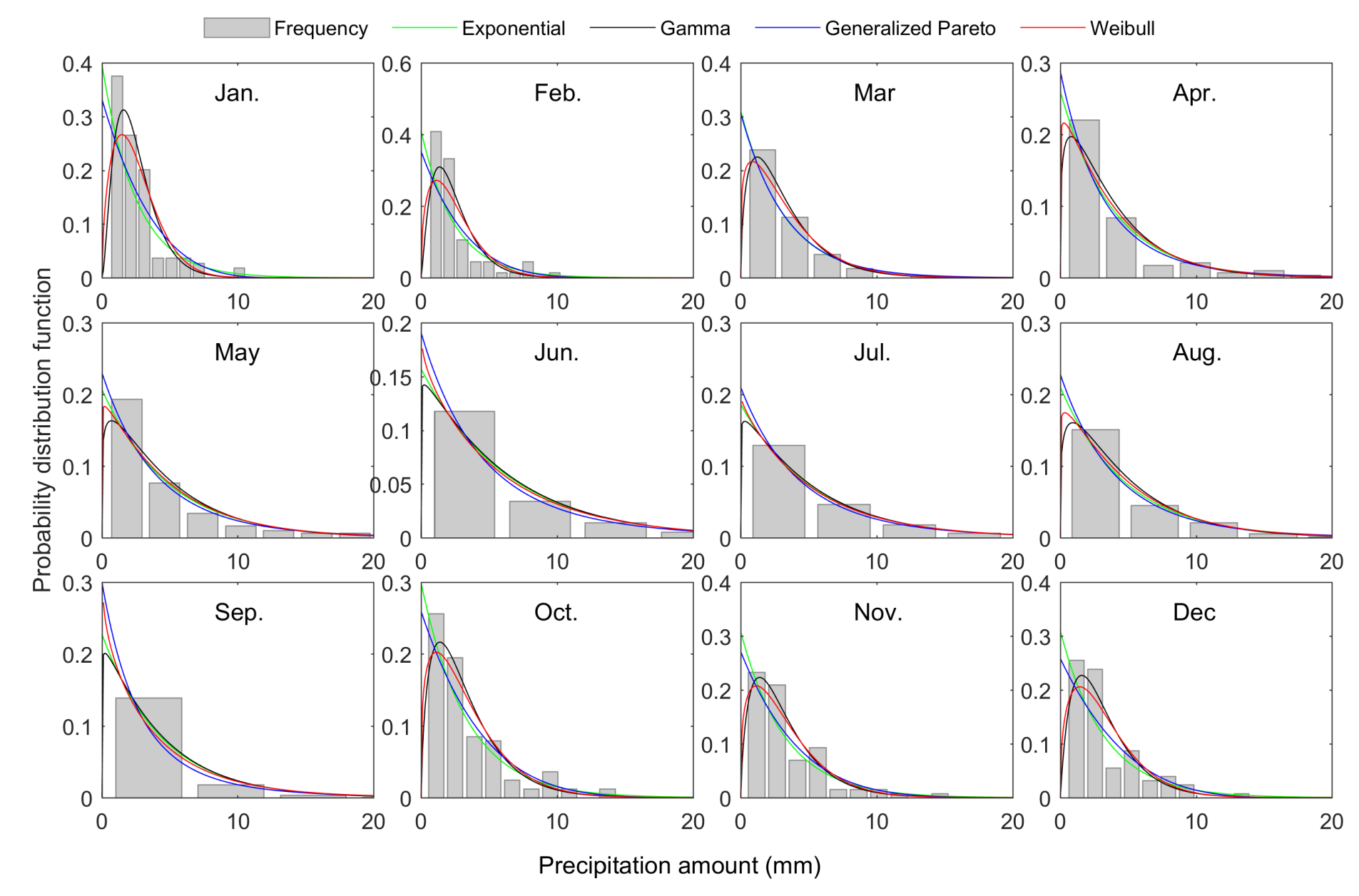 Figure S3. Fitting performance of monthly precipitation amount using different distributions at the Oyen Cappon station. 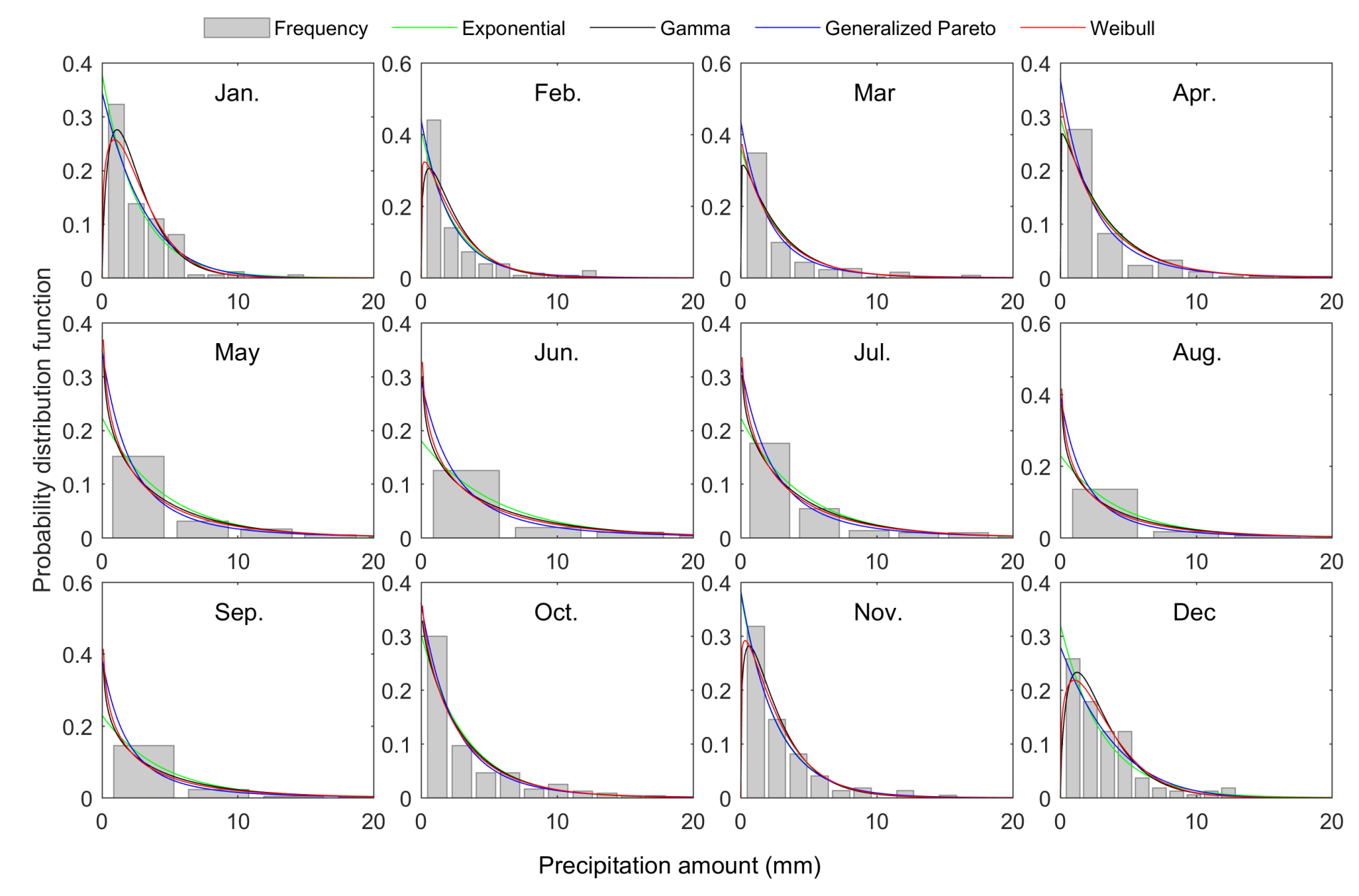 Figure S4. Fitting performance of monthly precipitation amount using different distributions at the Brooks North station. 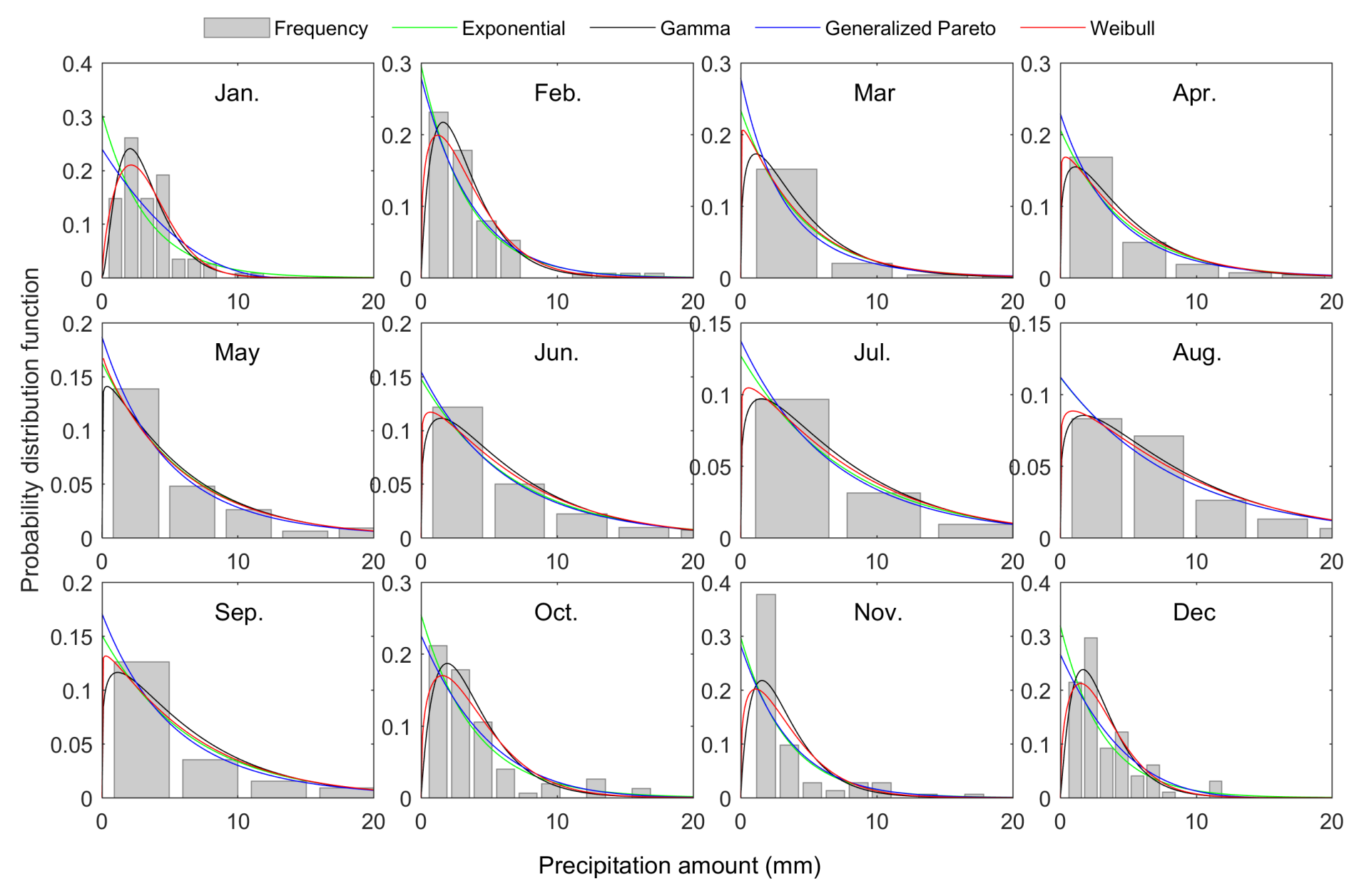 Figure S5. Fitting performance of monthly precipitation amount using different distributions at the Drumheller Andrew station. 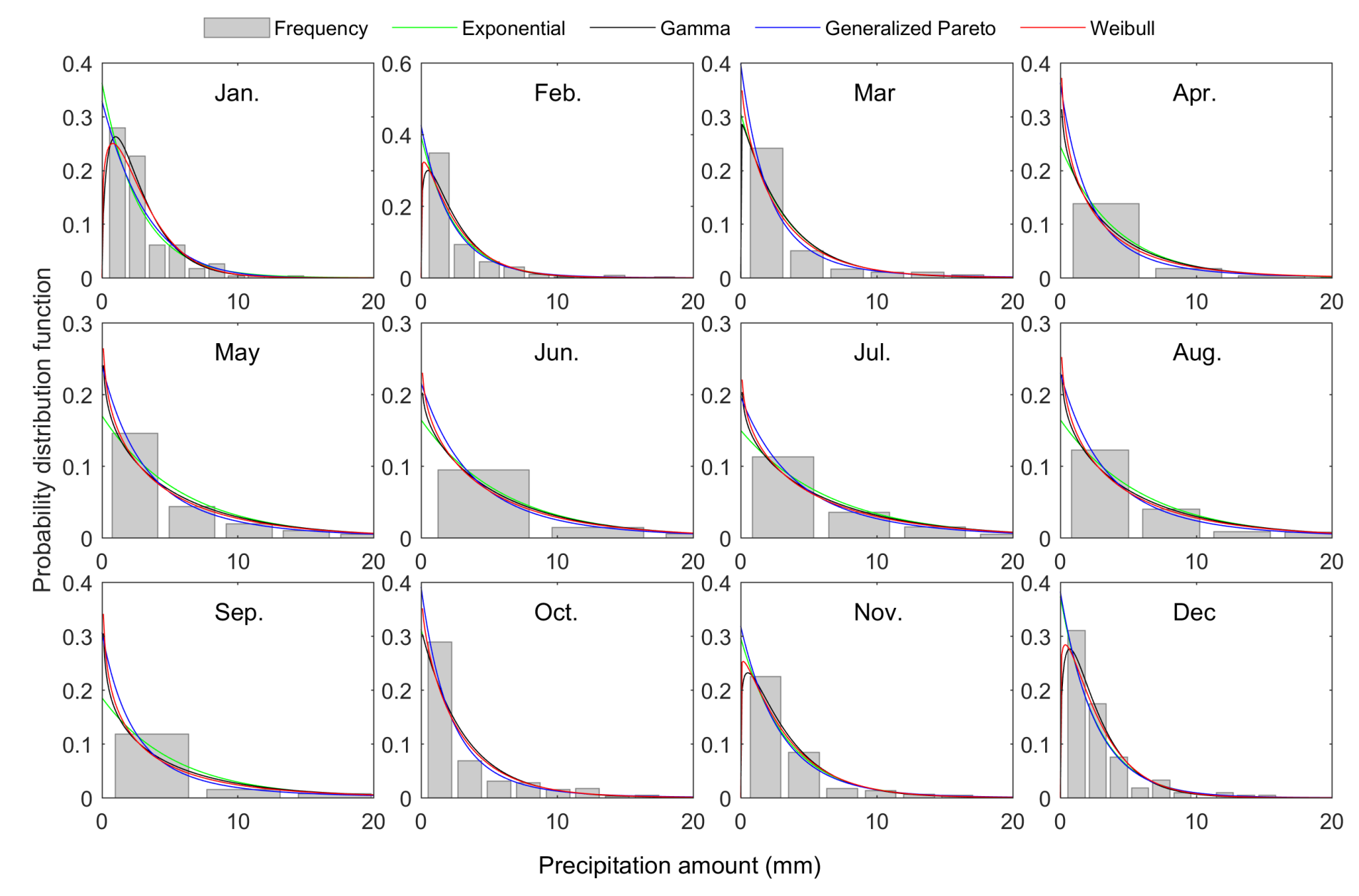 Figure S6. Fitting performance of monthly precipitation amount using different distributions at the Sundre Garrington station.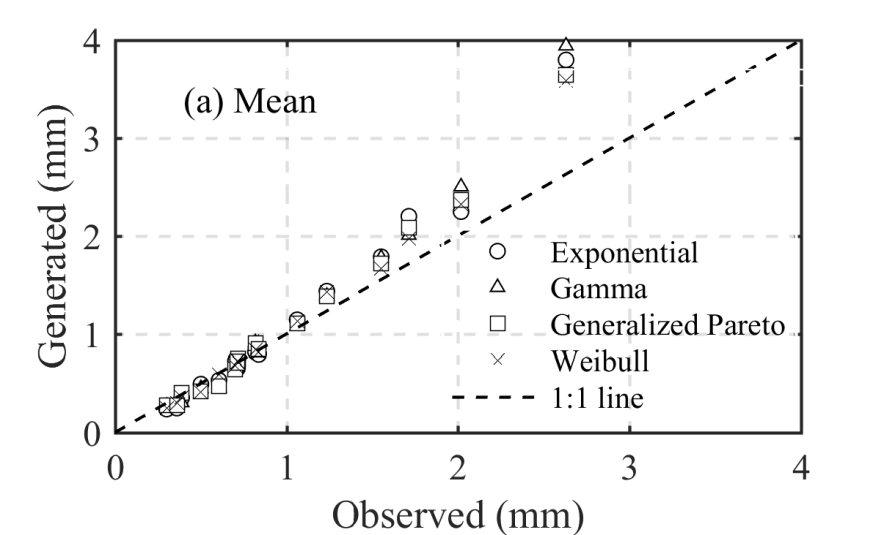 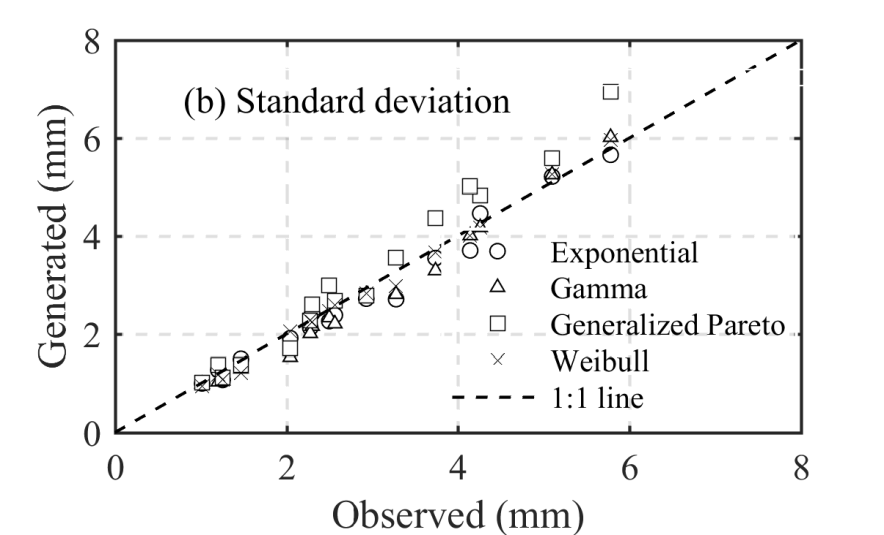 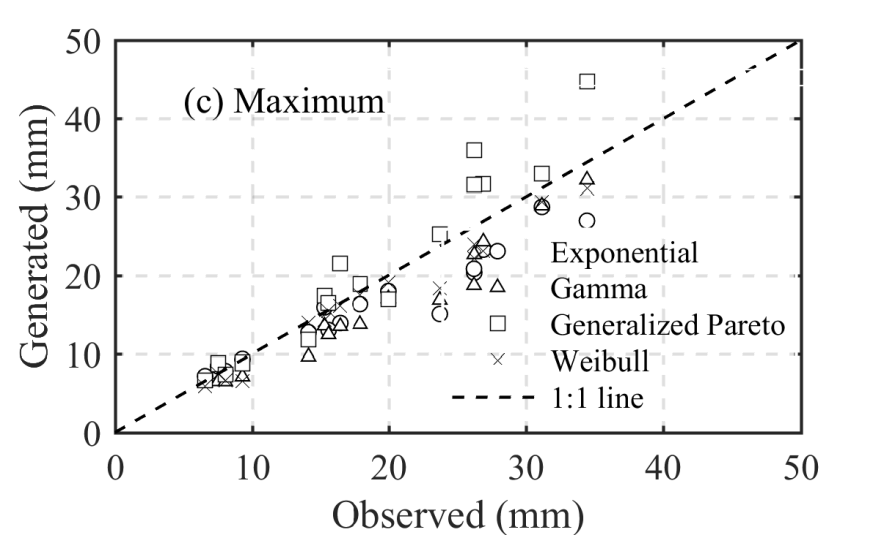 Figure S7. Scatterplots of (a) mean, (b) standard deviation, and (c) maximum daily of the observed vs generated precipitation series by WGEN using different distributions for all seasons and station pairs. 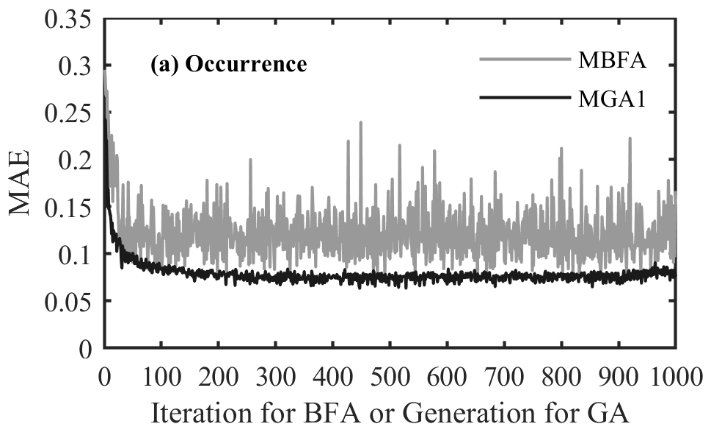 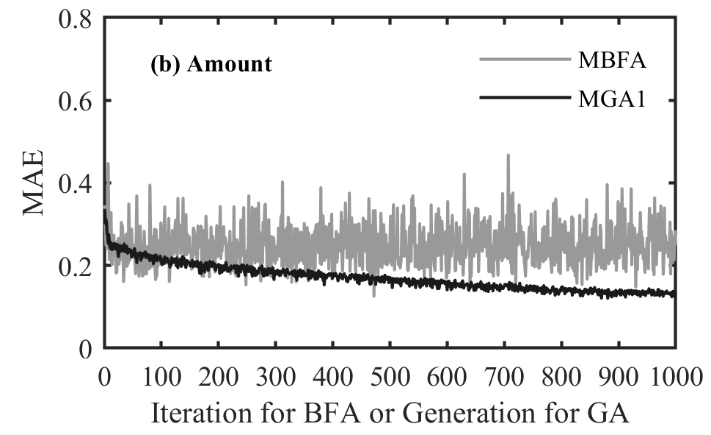 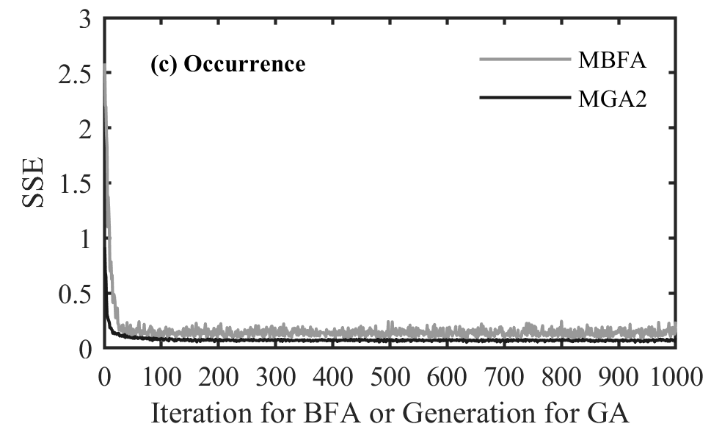 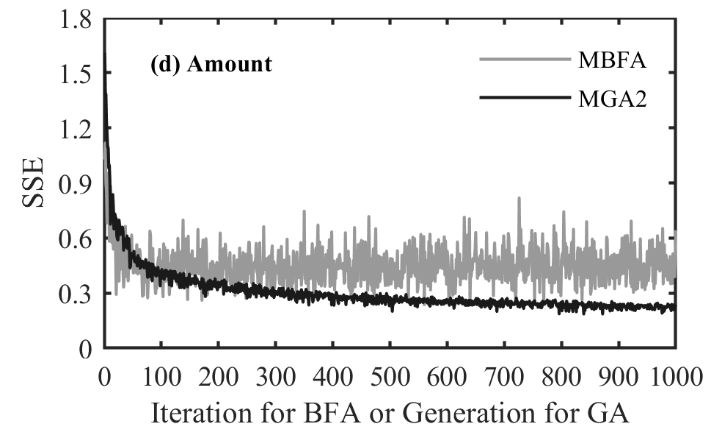 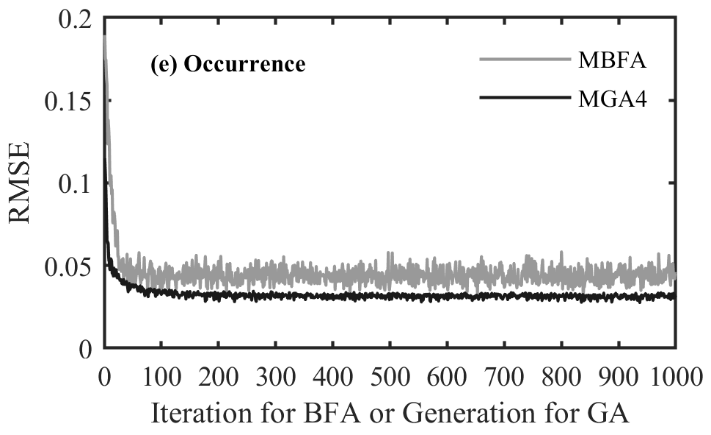 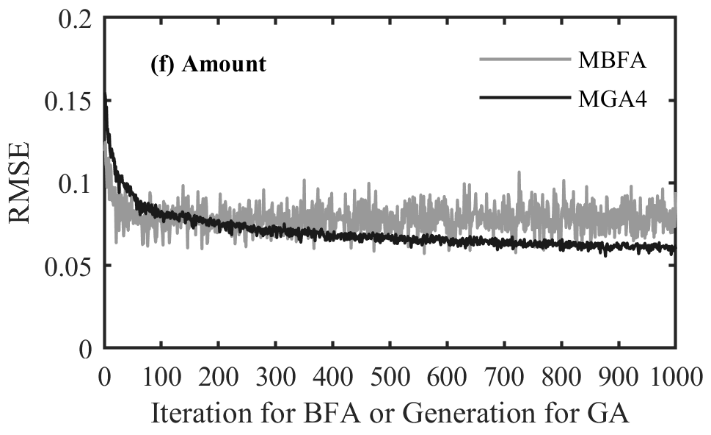 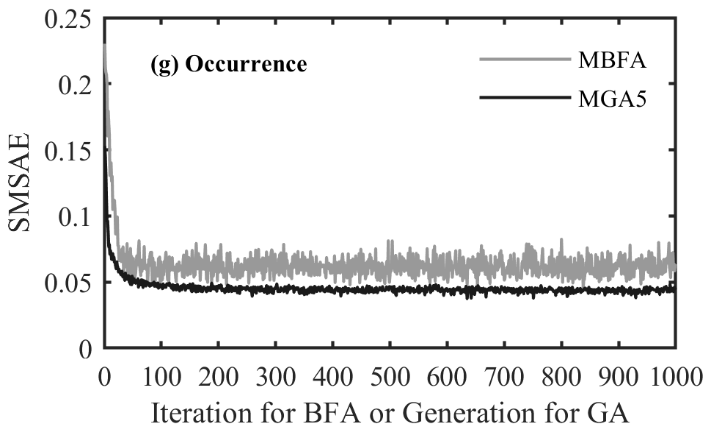 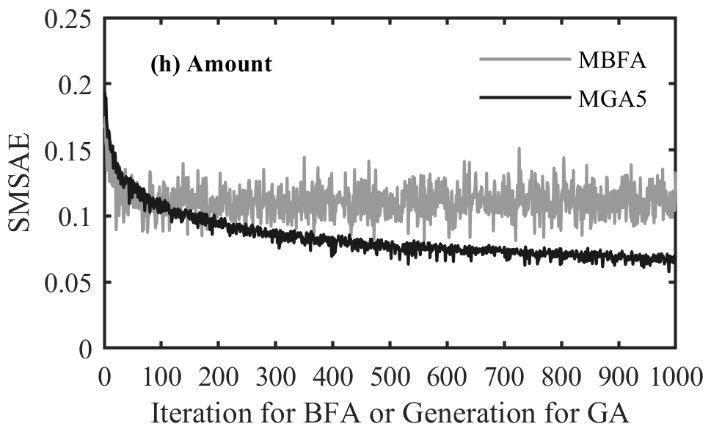 Figure S8. Left: search processes of MBAF vs (a) MGA1, (c) MGA2, (e) MGA4, and (g) MGA5 for generating the precipitation occurrence. Right: search processes of MBAF vs (b) MGA1, (d) MGA2, (f) MGA4, (h) MGA5 for generating the precipitation amount.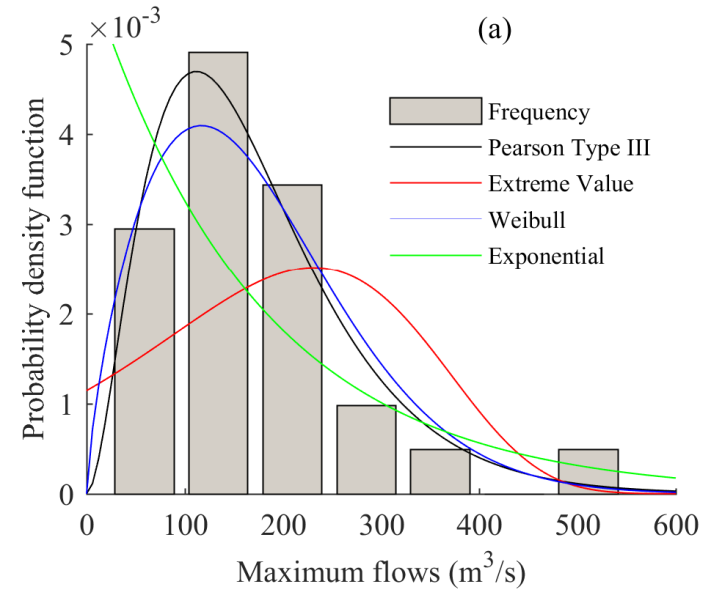 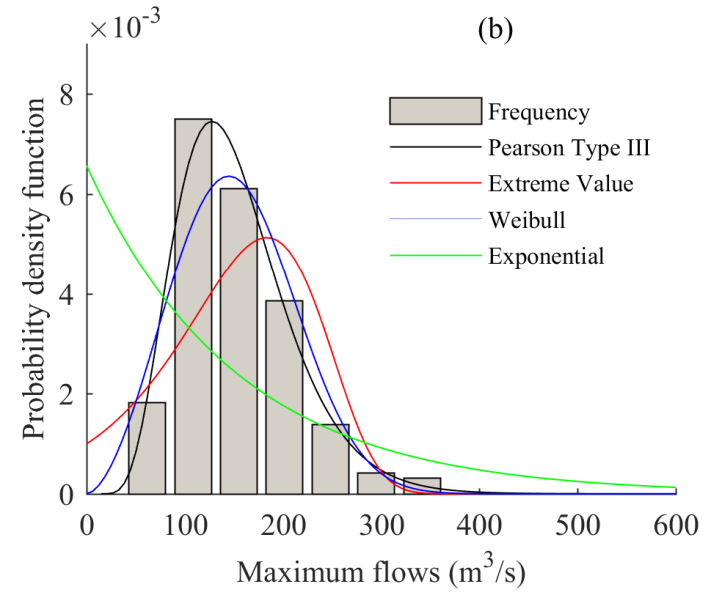 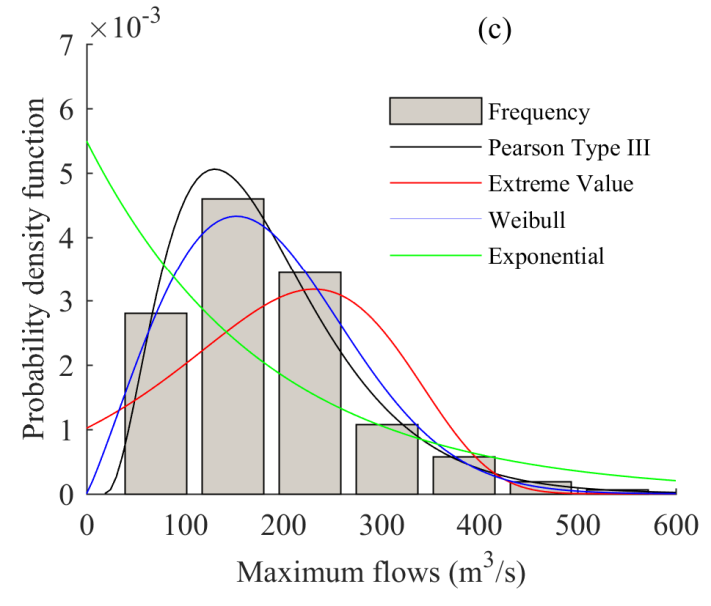 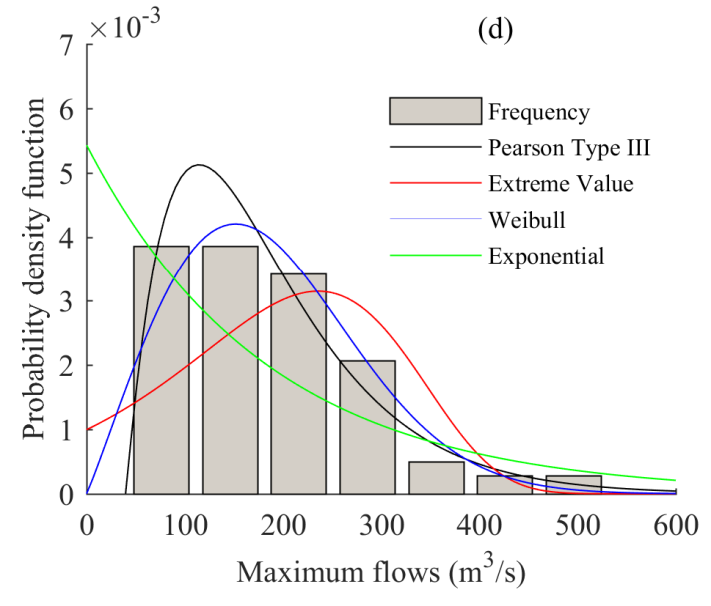 Figure S9. Probability distribution fitting for the annual maximum flows simulated by SWAT using (a) observed, (b) WGEN-generated, (c) MBFA-generated and (d) MGA3-generated precipitation series. Note: the benchmark is frequency distribution.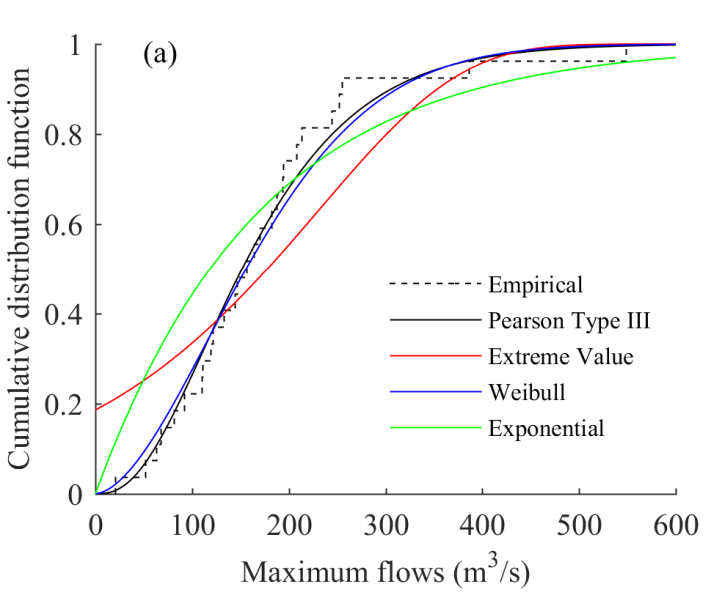 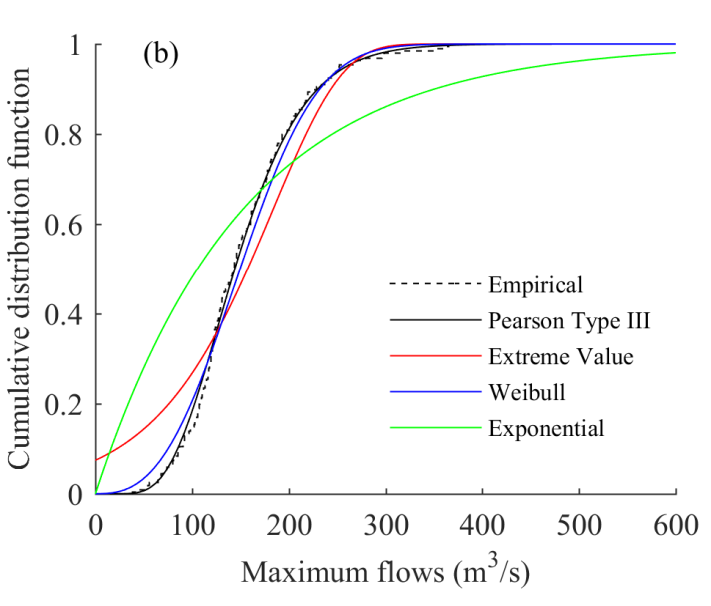 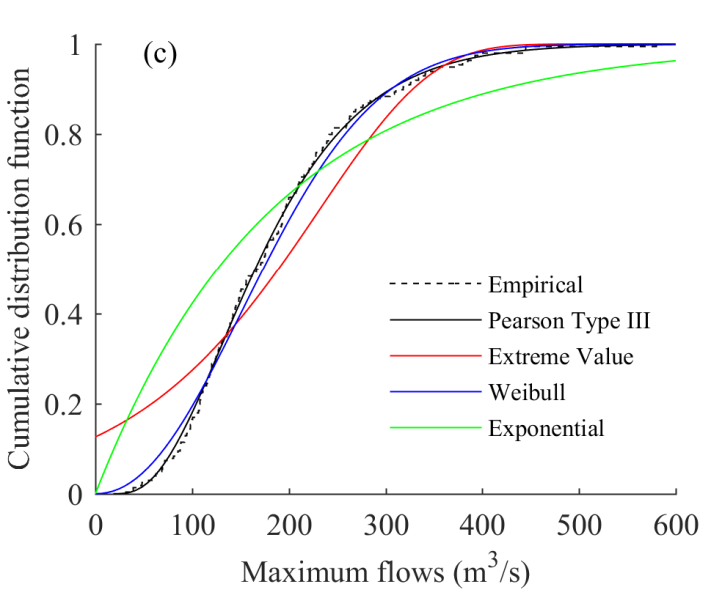 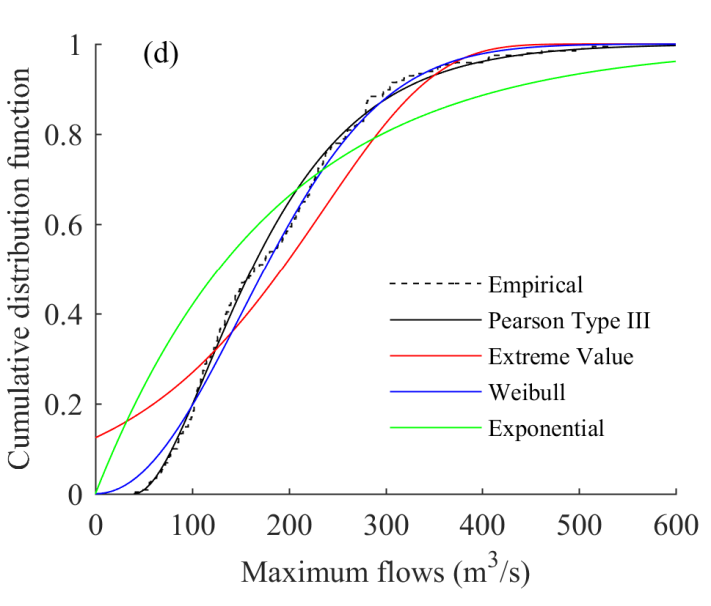 Figure S10. Cumulative distribution fitting for the annual maximum flows simulated by SWAT using (a) observed, (b) WGEN-generated, (c) MBFA-generated and (d) MGA3-generated precipitation series. Note: the benchmark is empirical distribution.ReferencesBrown, J. F., et al., 1999. The global land-gover gharacteristics database: The users' perspective. Photogrammetric Engineering and Remote Sensing, 65(9), 1069-1074.Dile, Y. T. and Srinivasan, R., 2014. Evaluation of CFSR climate data for hydrologic prediction in data-scarce watersheds: an application in the Blue Nile River Basin. Journal of the American Water Resources Association, 50(5), 1226-1241.Faramarzi, M., et al., 2015. Setting up a hydrological model of Alberta: Data discrimination analyses prior to calibration. Environmental Modelling & Software, 74, 48-65.Jarvis, A., et al., 2008. Hole-filled SRTM for the globe Version 4. available from the CGIAR-CSI SRTM 90m Database (http://srtm.csi.cgiar.org).Nachtergaele, F., et al., 2009. Harmonized world soil database. Wageningen: ISRIC (http://www.fao.org/land-water/en/).Saxton, K. E., Willey, P. H. and Rawls, W. J., Field and pond hydrologic analyses with the SPAW model. ed. 2006 ASAE Annual Meeting, 2006, 1.DataPurposeCharacteristicSourceDEMSubbasin delineationResolution of 90 × 90 m; data rang of [578, 3,231] m referring to Figure 1.NASA Shuttle Radar Topographic Mission (SRTM) project (Jarvis et al. 2008)Land use dataHRU definitionResolution of 400 × 400 m; seven categories reclassified for matching SWAT land use databaseUSGS Global Land Cover Characterization (GLCC) database (Brown et al. 1999)Soil dataHRU definition1: 5000 thousand scale; nine soil types; two-layer physical property was estimated based on SPAW tool bFood and Agriculture Organization of the United Nations (FAO) (Nachtergaele et al. 2009)Precipitation dataMeteorological forcingFour stations, as shown in Table 1 and Figure 1Government of Canada (http://climate.weather.gc.ca)Other meteorological data aMeteorological forcing36-year data from 1979 to 2014; data are available at 0.3 degree resolutionNational Centers for Environmental Prediction’s Climate Forecast System Reanalysis (CFSR) (Dile and Srinivasan 2014)Streamflow dataCalibration and validationDaily monitoring data from 1979 to 2005 for the streamflow gauging station (05CK004) at the estuary of Red Deer River (Figure 1)Environment Canada (http://www.ec.gc.ca/rhc-wsc)Hydrological processParameterFile extensionDescription aSnowSFTMPSubSnow fall temperature (ºC) SnowSMTMPSubSnowfall melt base temperature (ºC) SnowSMFMXSubMaximum melt rate for snow during the year (mm/ºC-d) SnowSMFMNSubMinimum melt rate for snow during the year (mm/ºC-d) SnowTIMPSubSnow pack temperature lag factor GroundwaterALPHA_BFgwBase flow alpha factor (d)GroundwaterREVAPMNgwThreshold depth of water in the shallow aquifer for re-evaporation to occur (mm)GroundwaterGW_DELAYgwGroundwater delay time (days)GroundwaterGW_REVAPgwGroundwater re-evaporation coefficientGroundwaterGWQMNgwThreshold depth of water in the shallow aquifer required for return flow to occur (mm)GroundwaterRCHRG_DPgwDeep aquifer percolation fractionSoilSOL_AWCsolAvailable water capacitySoilSOL_KsolSoil conductivity (mm/h)EvaporationEPCOhruPlant evaporation compensation factorEvaporationESCOhruSoil evaporation compensation factorInterflowOV_NhruManning’s n for overland flowInterflowSLSUBBSNhruAverage slope length (m)RunoffCN2mgtSCS runoff curve number for moisture condition IIStreamCH_N2rteManning’s n for the main channelStreamCH_K2rteEffective hydraulic conductivity in the main channel (mm/h)